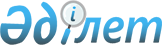 Талғар ауданының 2015-2017 жылдарға арналған бюджеті туралы
					
			Күшін жойған
			
			
		
					Алматы облысы Талғар аудандық мәслихатының 2014 жылғы 10 желтоқсандағы N 38-222 шешімі. Алматы облысының Әділет департаментінде 2014 жылы 26 желтоқсанда N 2975 болып тіркелді. Күші жойылды - Алматы облысы Талғар аудандық мәслихатының 2016 жылғы 20 мамырдағы № 4-23 шешімімен      Ескерту. Күші жойылды - Алматы облысы Талғар аудандық мәслихатының 20.05.2016 № 4-23 шешімімен.

      РҚАО ескертпесі.

      Құжаттың мәтінінде түпнұсқасының пунктуациясы мен орфографиясы сақталған.

      2008 жылғы 4 желтоқсандағы Қазақстан Республикасы Бюджет кодексінің 9-бабының 2-тармағына, "Қазақстан Республикасы жергілікті мемлекеттік басқару және өзін-өзі басқару туралы" 2001 жылғы 23 қаңтардағы Қазақстан Республикасы Заңының 6-бабы 1-тармағының 1) тармақшасына сәйкес, Талғар аудандық мәслихаты ШЕШІМ ҚАБЫЛДАДЫ:

      1. 2015-2017 жылдарға арналған аудандық бюджет тиісінше 1, 2 және 3 - қосымшаларға сәйкес, оның ішінде 2015 жылға келесі көлемдерде бекітілсін:

      1) кірістер 13199817 мың теңге, оның ішінде:

      салықтық түсімдер 2104936 мың теңге;

      салықтық емес түсімдер 9369 мың теңге;

      негізгі капиталды сатудан түсетін түсімдер 1023006 мың теңге; 

      трансферттер түсімдері 10062506 мың теңге, оның ішінде:

      ағымдағы нысаналы трансферттер 5205879 мың теңге; 

      нысаналы даму трансферттері 2597615 мың теңге;

      субвенциялар 2259012 мың теңге; 

      2) шығындар 13293686 мың теңге;

      3) таза бюджеттік кредиттеу 36192 мың теңге, оның ішінде:

      бюджеттік кредиттер 44595 мың теңге;

      бюджеттік кредиттерді өтеу 8403 мың теңге;

      4) қаржы активтерімен операциялар бойынша сальдо 4000 мың теңге;

      5) бюджет тапшылығы (профициті) (-) 134061 мың теңге;

      6) бюджет тапшылығын қаржыландыру (профицитін пайдалану) 134061 мың теңге.

      Ескерту. 1 тармақ жаңа редакцияда - Алматы облысы Талғар аудандық мәслихатының 09.12.2015 № 50-290 (01.01.2015 бастап қолданысқа енгізіледі) шешімімен.

      2. Ауданның жергілікті атқарушы органының 2015 жылға арналған резерві 12624 мың теңге сомада бекітілсін.

      3. 2015 жылға арналған аудандық бюджетті атқару процесінде секвестрлеуге жатпайтын аудандық бюджеттік бағдарламалардың тізбесі 4- қосымшаға сәйкес бекітілсін. 

      3-1. 2015 жылға арналған аудандық бюджетте жергілікті өзін-өзі басқару органдарына 5-қосымшаға сәйкес, 4260 мың теңге сомасында трансферттер көзделгені ескерілсін. 

      Аудандық маңызы бар қала, ауылдық округтер әкімдері жергілікті өзін-өзі басқарудың қолма-қол ақшаны бақылау шотына түсетін бюджет қаражатының тиімді пайдаланылуын қамтамасыз етсін.

      Ескерту. Шешім 3-1-тармақпен толықтырылды - Алматы облысы Талғар аудандық мәслихатының 09.12.2015 № 49-284 (01.01.2015 бастап қолданысқа енгізіледі) шешімімен.

      4. Осы шешімнің орындалуын бақылау аудандық маслихаттың "Әлеуметтік экономикалық дамыту және бюджет" жөніндегі тұрақты комиссиясына жүктелсін.

      5. Осы шешім 2015 жылғы 1 қаңтардан бастап қолданысқа енгізіледі.

 Талғар ауданының 2015 жылға арналған бюджеті      Ескерту. 1 қосымша жаңа редакцияда - Алматы облысы Талғар аудандық мәслихатының 09.12.2015 № 50-290 (01.01.2015 бастап қолданысқа енгізіледі) шешімімен.

 Талғар ауданының 2016 жылға арналған бюджеті Талғар ауданының 2017 жылға арналған бюджеті 2015 жылға арналған аудандық бюджетті атқару процесінде секвестрлеуге жатпайтын аудандық бюджеттік бағдарламалардың тізбесі Жергілікті өзін өзі басқару органдарына берілетін трансферттерді бөлу
					© 2012. Қазақстан Республикасы Әділет министрлігінің «Қазақстан Республикасының Заңнама және құқықтық ақпарат институты» ШЖҚ РМК
				
      Аудандық мәслихат

      сессиясының төрағасы

Бекбосынов М.

      Аудандық мәслихат

      хатшысы

Тебериков Д.
Талғар аудандық мәслихатының 2014 жылғы 19 желтоқсандағы "Талғар ауданының 2015-2017 жылдарға арналған бюджеті туралы" № 39-222 шешімімен бекітілген 1 қосымшаСанаты

Санаты

Санаты

Санаты

Сомасы (мың теңге)

 Сыныбы

 Сыныбы

 Сыныбы

Сомасы (мың теңге)

Ішкі сыныбы

Ішкі сыныбы

Сомасы (мың теңге)

Атауы

Сомасы (мың теңге)

I. Кiрiстер

13199817

1

Салықтық түсімдер

2104936

01

Табыс салығы

509186

2

Жеке табыс салығы

509186

04

Меншiкке салынатын салықтар 

1365366

1

Мүлiкке салынатын салықтар

1006958

3

Жер салығы

46278

4

Көлiк құралдарына салынатын салық

308180

5

Бiрыңғай жер салығы

3950

05

Тауарларға ,жұмыстарға және қызметтерге салынатын ішкі салықтар

184834

2

Акциздер

81482

3

Табиғи және басқа ресурстарды пайдаланғаны үшін түсетін түсімдер

7400

4

Кәсiпкерлiк және кәсiби қызметтi жүргiзгені үшiн алынатын алымдар

91891

5

Ойын бизнесіне салық

4061

07

Басқа да салықтар

2100

1

Басқа да салықтар

2100

08

Заңдық мәнді іс-әрекеттерді жасағаны және (немесе) оған уәкілеттігі бар мемлекеттік органдар немесе лауазымды адамдар құжаттар бергені үшін алынатын міндетті төлемдер

43450

1

Мемлекеттiк баж

43450

2

Салықтық емес түсiмдер

9369

01

Мемлекет меншіктен түсетін кірістер

2469

5

Мемлекет меншігіндегі мүлікті жалға беруден түсетін кірістер 

2469

06

Басқа да салықтық емес түсімдер 

6900

1

Басқа да салықтық емес түсімдер 

6900

3

Негізгі капиталды сатудан түсетін түсімдер

1023006

03

Жерді және материалдық емес активтерді сату

1023006

1

Жерді сату

1023006

4

Трансферттер түсімдері

10062506

02

Мемлекеттік басқарудың жоғары тұрған органдарынан түсетін трансферттер

10062506

2

Облыстық бюджеттен түсетін трансферттер 

10062506

Функционалдық топ

Функционалдық топ

Функционалдық топ

Функционалдық топ

Функционалдық топ

Функционалдық топ

Функционалдық топ

Сомасы (мың теңге)

 Функционалдық кіші топ

 Функционалдық кіші топ

 Функционалдық кіші топ

 Функционалдық кіші топ

 Функционалдық кіші топ

 Функционалдық кіші топ

Сомасы (мың теңге)

Бюджеттік бағдарламалардың әкімшісі

Бюджеттік бағдарламалардың әкімшісі

Бюджеттік бағдарламалардың әкімшісі

Бюджеттік бағдарламалардың әкімшісі

Сомасы (мың теңге)

Бюджеттік бағдарлама

Бюджеттік бағдарлама

Сомасы (мың теңге)

Атауы

Атауы

Сомасы (мың теңге)

II. Шығындар

13293686

01

01

Жалпы сипаттағы мемлекеттiк қызметтер

346771

1

Мемлекеттiк басқарудың жалпы функцияларын орындайтын өкiлдi, атқарушы және басқа органдар

316394

01

01

1

112

Аудан (облыстық маңызы бар қала) мәслихатының аппараты

15835

001

001

Аудан (облыстық маңызы бар қала) мәслихатының қызметін қамтамасыз ету жөніндегі қызметтер

14947

003

003

Мемлекеттік органның күрделі шығыстары

888

01

01

1

122

Аудан (облыстық маңызы бар қала) әкімінің аппараты

92099

01

01

1

122

001

001

Аудан (облыстық маңызы бар қала) әкімінің қызметін қамтамасыз ету жөніндегі қызметтер

78733

01

01

1

122

003

003

Мемлекеттік органның күрделі шығыстары

13366

01

01

1

123

Қаладағы аудан, аудандық маңызы бар қала, кент, ауыл, ауылдық округ әкімінің аппараты

208460

01

01

1

123

001

001

Қаладағы аудан, аудандық маңызы бар қала, кент, ауыл, ауылдық округ әкімінің қызметін қамтамасыз ету жөніндегі қызметтер

207460

01

01

1

123

022

022

Мемлекеттік органның күрделі шығыстары

1000

01

01

2

Қаржылық қызмет

15429

01

01

2

452

Ауданның (облыстық маңызы бар қаланың) қаржы бөлімі

15429

01

01

2

452

001

001

Бюджетін орындау және ауданның (облыстық маңызы бар қаланың) коммуналдық меншігін басқару саласындағы мемлекеттік саясатты іске асыру жөніндегі қызметтер 

12852

01

01

2

452

003

003

Салық салу мақсатында мүлікті бағалауды жүргізу

2374

01

01

2

452

010

010

Жекешелендіру, коммуналдық меншікті басқару, жекешелендіруден кейінгі қызмет және осыған байланысты дауларды реттеу 

25

01

01

2

452

018

018

Мемлекеттік органның күрделі шығыстары

178

01

01

5

Жоспарлау және статистикалық қызмет

14948

01

01

5

453

Ауданның (облыстық маңызы бар қаланың) экономика және бюджеттік жоспарлау бөлімі

14948

01

01

5

453

001

001

Экономикалық саясатты, мемлекеттік жоспарлау жүйесін қалыптастыру және дамыту саласындағы мемлекеттік саясатты іске асыру жөніндегі қызметтер

14548

01

01

5

453

004

004

Мемлекеттік органның күрделі шығыстары

400

02

02

Қорғаныс

584547

02

02

1

Әскери мұқтаждар

2761

02

02

1

122

Аудан (облыстық маңызы бар қала) әкімінің аппараты

2761

02

02

1

122

005

005

Жалпыға бірдей әскери міндетті атқару шеңберіндегі іс-шаралар

2761

02

02

2

Төтенше жағдайлар жөнiндегi жұмыстарды ұйымдастыру

581786

122

Аудан (облыстық маңызы бар қала) әкімінің аппараты

581786

02

02

2

122

006

006

Аудан (облыстық маңызы бар қала) ауқымындағы төтенше жағдайлардың алдын алу және оларды жою

581086

02

02

2

122

007

007

Аудандық (қалалық) ауқымдағы дала өрттерінің, сондай-ақ мемлекеттік өртке қарсы қызмет органдары құрылмаған елдi мекендерде өрттердің алдын алу және оларды сөндіру жөніндегі іс-шаралар

700

03

03

Қоғамдық тәртіп, қауіпсіздік, құқықтық, сот, қылмыстық-атқару қызметі

17058

03

03

9

Қоғамдық тәртіп және қауіпсіздік саласындағы өзге де қызметтер

17058

03

03

9

485

Ауданның (облыстық маңызы бар қаланың) жолаушылар көлігі және автомобиль жолдары бөлімі

17058

03

03

9

458

021

021

Елдi мекендерде жол қозғалысы қауiпсiздiгін қамтамасыз ету

17058

04

04

Бiлiм беру

8922967

04

04

1

Мектепке дейiнгi тәрбие және оқыту

680574

464

Ауданның (облыстық маңызы бар қаланың) білім бөлімі

680574

04

04

1

464

009

009

Мектепке дейінгі тәрбие мен оқыту ұйымдарының қызметін қамтамасыз ету

144846

1

464

040

040

Мектепке дейінгі білім беру ұйымдарында мемлекеттік білім беру тапсырысын іске асыруға

535728

04

04

2

Бастауыш, негізгі орта және жалпы орта білім беру

5337146

123

Қаладағы аудан, аудандық маңызы бар қала, кент, ауыл, ауылдық округ әкімінің аппараты

19614

04

04

2

123

005

005

Ауылдық жерлерде балаларды мектепке дейін тегін алып баруды және кері алып келуді ұйымдастыру

19614

04

04

2

464

Ауданның (облыстық маңызы бар қаланың) білім бөлімі

5260102

04

04

2

464

003

003

Жалпы білім беру

5173317

04

04

2

464

006

006

Балаларға қосымша білім беру 

86785

465

Ауданның (облыстық маңызы бар қаланың) дене шынықтыру және спорт бөлімі 

57430

017

017

Балалар мен жасөспірімдерге спорт бойынша қосымша білім беру

57430

04

04

4

Техникалық және кәсіптік, орта білімнен кейінгі білім беру

27313

04

04

4

464

Ауданның (облыстық маңызы бар қаланың) білім бөлімі

27313

04

04

4

464

018

018

Кәсіптік оқытуды ұйымдастыру

27313

04

04

9

Бiлiм беру саласындағы өзге де қызметтер

2877934

04

04

9

464

Ауданның (облыстық маңызы бар қаланың) білім бөлімі

1061074

04

04

9

464

001

001

Жергілікті деңгейде білім беру саласындағы мемлекеттік саясатты іске асыру жөніндегі қызметтер

11211

04

04

9

464

004

004

Ауданның (облыстық маңызы бар қаланың) мемлекеттік білім беру мекемелерінде білім беру жүйесін ақпараттандыру

22500

04

04

9

464

005

005

Ауданның (облыстық маңызы бар қаланың) мемлекеттік білім беру мекемелер үшін оқулықтар мен оқу-әдiстемелiк кешендерді сатып алу және жеткізу

215489

04

04

9

464

012

012

Мемлекеттік органның күрделі шығыстары

250

04

04

9

464

015

015

Жетім баланы (жетім балаларды) және ата-аналарының қамқорынсыз қалған баланы (балаларды) күтіп-ұстауға қамқоршыларға (қорғаншыларға) ай сайынғы ақшалай қаражат төлемі

47853

022

022

Жетім баланы (жетім балаларды) және ата-анасының қамқорлығынсыз қалған баланы (балаларды) асырап алғаны үшін Қазақстан азаматтарына біржолғы ақша қаражатын төлеуге арналған төлемдер

389

04

04

9

464

067

067

Ведомстволық бағыныстағы мемлекеттік мекемелерінің және ұйымдарының күрделі шығыстары

763382

04

04

9

467

Ауданның (облыстық маңызы бар қаланың) құрылыс бөлімі

1816860

04

04

9

467

037

037

Білім беру объектілерін салу және реконструкциялау

1816860

06

06

Әлеуметтiк көмек және әлеуметтiк қамсыздандыру

317107

1

Әлеуметтік қамсыздандыру

3467

464

Ауданның (облыстық маңызы бар қаланың) білім бөлімі

3467

030

030

Патронат тәрбиешілерге берілген баланы (балаларды) асырап бағу 

3467

06

06

2

Әлеуметтiк көмек

283850

451

Ауданның (облыстық маңызы бар қаланың) жұмыспен қамту және әлеуметтік бағдарламалар бөлімі

283850

06

06

2

451

002

002

Жұмыспен қамту бағдарламасы

46839

06

06

2

451

004

004

Ауылдық жерлерде тұратын денсаулық сақтау, білім беру, әлеуметтік қамтамасыз ету, мәдениет, спорт және ветеринар мамандарына отын сатып алуға Қазақстан Республикасының заңнамасына сәйкес әлеуметтік көмек көрсету

25335

06

06

2

451

005

005

Мемлекеттік атаулы әлеуметтік көмек 

4985

06

06

2

451

006

006

Тұрғын үйге көмек көрсету

12993

06

06

2

451

007

007

Жергілікті өкілетті органдардың шешімі бойынша мұқтаж азаматтардың жекелеген топтарына әлеуметтік көмек

22634

06

06

2

451

010

010

Үйден тәрбиеленіп оқытылатын мүгедек балаларды материалдық қамтамасыз ету

4092

06

06

2

451

014

014

Мұқтаж азаматтарға үйде әлеуметтiк көмек көрсету

26763

06

06

2

451

016

016

18 жасқа дейінгі балаларға мемлекеттік жәрдемақылар

26871

06

06

2

451

017

017

Мүгедектерді оңалту жеке бағдарламасына сәйкес, мұқтаж мүгедектерді міндетті гигиеналық құралдармен және ымдау тілі мамандарының қызмет көрсетуін, жеке көмекшілермен қамтамасыз ету 

49779

023

023

Жұмыспен қамту орталықтарының қызметін қамтамасыз ету

3500

052

052

Ұлы Отан соғысындағы Жеңістің жетпіс жылдығына арналған іс-шараларды өткізу

60059

06

06

9

Әлеуметтiк көмек және әлеуметтiк қамтамасыз ету салаларындағы өзге де қызметтер

29790

06

06

9

451

Ауданның (облыстық маңызы бар қаланың) жұмыспен қамту және әлеуметтік бағдарламалар бөлімі

28585

06

06

9

451

001

001

Жергілікті деңгейде халық үшін әлеуметтік бағдарламаларды жұмыспен қамтуды қамтамасыз етуді іске асыру саласындағы мемлекеттік саясатты іске асыру жөніндегі қызметтер 

25583

06

06

9

451

011

011

Жәрдемақыларды және басқа да әлеуметтік төлемдерді есептеу, төлеу мен жеткізу бойынша қызметтерге ақы төлеу

1640

06

06

9

451

021

021

Мемлекеттік органның күрделі шығыстары 

192

050

050

Мүгедектердің құқықтарын қамтамасыз ету және өмір сүру сапасын жақсарту жөніндегі іс-шаралар жоспарын іске асыру

1170

485

Ауданның (облыстық маңызы бар қаланың) жолаушылар көлігі және автомобиль жолдары бөлімі

1205

050

050

Мүгедектердің құқықтарын қамтамасыз ету және өмір сүру сапасын жақсарту жөніндегі іс-шаралар жоспарын іске асыру

1205

07

07

Тұрғын үй-коммуналдық шаруашылық

1977702

07

07

1

Тұрғын үй шаруашылығы

1053294

455

Ауданның (облыстық маңызы бар қаланың) мәдениет және тілдерді дамыту бөлімі

7931

024

024

Жұмыспен қамту 2020 жол картасы бойынша қалаларды және ауылдық елді мекендерді дамыту шеңберінде объектілерді жөндеу

7931

07

07

1

463

Ауданның (облыстық маңызы бар қаланың) жер қатынастары бөлімі

569403

07

07

1

463

016

016

Мемлекет мұқтажы үшін жер учаскелерін алу

569403

464

Ауданның (облыстық маңызы бар қаланың) білім бөлімі

1169

026

026

Жұмыспен қамту 2020 жол картасы бойынша қалаларды және ауылдық елді мекендерді дамыту шеңберінде объектілерді жөндеу

1169

07

07

1

467

Ауданның (облыстық маңызы бар қаланың) құрылыс бөлімі

247821

07

07

1

467

004

004

Инженерлік-коммуникациялық инфрақұрылымды жобалау, дамыту және (немесе) жайластыру

247821

487

Ауданның (облыстық маңызы бар қаланың) тұрғын үй-коммуналдық шаруашылық және тұрғын үй инспекция бөлімі

226970

001

001

Тұрғын үй-коммуналдық шаруашылық және тұрғын үй қоры саласында жергілікті деңгейде мемлекеттік саясатты іске асыру бойынша қызметтер

10469

003

003

Мемлекеттік органның күрделі шығыстары

200

005

005

Мемлекеттік тұрғын үй қорын сақтауды ұйымдастыру

3000

006

006

Азаматтардың жекелеген санаттарын тұрғын үймен қамтамасыз ету

181003

032

032

Ведомстволық бағыныстағы мемлекеттік мекемелерінің және ұйымдарының күрделі шығыстары

3092

041

041

Жұмыспен қамту 2020 жол картасы бойынша қалаларды және ауылдық елді мекендерді дамыту шеңберінде объектілерді жөндеу және абаттандыру

29206

07

07

2

Коммуналдық шаруашылық

592560

467

Ауданның (облыстық маңызы бар қаланың) құрылыс бөлімі

3717

005

005

Коммуналдық шаруашылықты дамыту

3717

487

Ауданның (облыстық маңызы бар қаланың) тұрғын үй-коммуналдық шаруашылық және тұрғын үй инспекциясы бөлімі

588843

016

016

Сумен жабдықтау және су бұру жүйесінің жұмыс істеуі

53909

026

026

Ауданның (облыстық маңызы бар қаланың) коммуналдық меншігіндегі жылу жүйелерін қолдануды ұйымдастыру

6000

028

028

Коммуналдық шаруашылықты дамыту

38660

029

029

Сумен жабдықтау және су бұру жүйелерін дамыту

30783

058

058

Ауылдық елді мекендердегі сумен жабдықтау және су бұру жүйелерін дамыту

459491

07

07

3

Елді-мекендерді абаттандыру

331848

123

Қаладағы аудан, аудандық маңызы бар қала, кент, ауыл, ауылдық округ әкімінің аппараты

58613

011

011

Елді мекендерді абаттандыру және көгалдандыру

58613

487

Ауданның (облыстық маңызы бар қаланың) тұрғын үй-коммуналдық шаруашылық және тұрғын үй инспекциясы бөлімі

273235

017

017

Елдi мекендердiң санитариясын қамтамасыз ету

11378

025

025

Елдi мекендердегі көшелердi жарықтандыру

40163

030

030

Елді мекендерді абаттандыру және көгалдандыру

220244

031

031

Жерлеу орындарын ұстау және туыстары жоқ адамдарды жерлеу

1450

08

08

Мәдениет, спорт, туризм және ақпараттық кеңістiк

106274

08

08

1

Мәдениет саласындағы қызмет

37148

08

08

1

455

Ауданның (облыстық маңызы бар қаланың) мәдениет және тілдерді дамыту бөлімі

37148

08

08

1

455

003

003

Мәдени-демалыс жұмысын қолдау

37148

08

08

2

Спорт

13930

08

08

2

465

Ауданның (облыстық маңызы бар қаланың) дене шынықтыру және спорт бөлімі 

13930

08

08

2

465

001

001

Жергілікті деңгейде дене шынықтыру және спорт саласындағы мемлекеттік саясатты іске асыру жөніндегі қызметтер

5721

08

08

2

465

004

004

Мемлекеттік органның күрделі шығыстары

200

08

08

2

465

005

005

Ұлттық және бұқаралық спорт түрлерін дамыту

2327

08

08

2

465

006

006

Аудандық (облыстық маңызы бар қалалық) деңгейде спорттық жарыстар өткiзу

310

08

08

2

465

007

007

Әртүрлi спорт түрлерi бойынша аудан (облыстық маңызы бар қала) құрама командаларының мүшелерiн дайындау және олардың облыстық спорт жарыстарына қатысуы

5372

08

08

3

Ақпараттық кеңiстiк

26356

08

08

3

455

Ауданның (облыстық маңызы бар қаланың) мәдениет және тілдерді дамыту бөлімі

23390

08

08

3

455

006

006

Аудандық (қалалық) кiтапханалардың жұмыс iстеуi

21984

08

08

3

455

007

007

Мемлекеттiк тiлдi және Қазақстан халқының басқа да тiлдерін дамыту

1406

456

Ауданның (облыстық маңызы бар қаланың) ішкі саясат бөлімі

2966

002

002

Мемлекеттік ақпараттық саясат жүргізу жөніндегі қызметтер

2966

08

08

9

Мәдениет, спорт, туризм және ақпараттық кеңiстiктi ұйымдастыру жөнiндегi өзге де қызметтер

28840

08

08

9

455

Ауданның (облыстық маңызы бар қаланың) мәдениет және тілдерді дамыту бөлімі

8290

08

08

9

455

001

001

Жергілікті деңгейде тілдерді және мәдениетті дамыту саласындағы мемлекеттік саясатты іске асыру жөніндегі қызметтер

5251

08

08

9

455

010

010

Мемлекеттік органның күрделі шығыстары

200

08

08

9

456

032

032

Ведомстволық бағыныстағы мемлекеттік мекемелерінің және ұйымдарының күрделі шығыстары

2839

08

08

9

456

Ауданның (облыстық маңызы бар қаланың) ішкі саясат бөлімі

20550

08

08

9

456

001

001

Жергілікті деңгейде ақпарат, мемлекеттілікті нығайту және азаматтардың әлеуметтік сенімділігін қалыптастыру саласында мемлекеттік саясатты іске асыру жөніндегі қызметтер

20350

08

08

9

456

006

006

Мемлекеттік органның күрделі шығыстары

200

10

10

Ауыл, су, орман, балық шаруашылығы, ерекше қорғалатын табиғи аумақтар, қоршаған ортаны және жануарлар дүниесін қорғау, жер қатынастары

151810

10

10

1

Ауыл шаруашылығы

61558

10

10

1

453

Ауданның (облыстық маңызы бар қаланың) экономика және бюджеттік жоспарлау бөлімі

12458

10

10

1

453

099

099

Мамандардың әлеуметтік көмек көрсетуі жөніндегі шараларды іске асыру

12458

10

10

1

462

Ауданның (облыстық маңызы бар қаланың) ауыл шаруашылығы бөлімі

12888

10

10

1

462

001

001

Жергілікті деңгейде ауыл шаруашылығы саласындағы мемлекеттік саясатты іске асыру жөніндегі қызметтер

12688

10

10

1

462

006

006

Мемлекеттік органның күрделі шығыстары

200

10

10

1

473

Ауданның (облыстық маңызы бар қаланың) ветеринария бөлімі

36212

10

10

1

473

001

001

Жергілікті деңгейде ветеринария саласындағы мемлекеттік саясатты іске асыру жөніндегі қызметтер

12916

10

10

1

473

003

003

Мемлекеттік органның күрделі шығыстары 

250

10

10

1

473

006

006

Ауру жануарларды санитарлық союды ұйымдастыру

2500

10

10

1

473

007

007

Қаңғыбас иттер мен мысықтарды аулауды және жоюды ұйымдастыру

7300

10

10

1

473

008

008

Алып қойылатын және жойылатын ауру жануарлардың, жануарлардан алынатын өнімдер мен шикізаттың құнын иелеріне өтеу

7839

10

10

1

473

009

009

Жануарлардың энзоотиялық аурулары бойынша ветеринариялық іс-шараларды жүргізу

1340

010

010

Ауыл шаруашылығы жануарларын сәйкестендіру жөніндегі іс-шараларды өткізу

4067

10

10

6

Жер қатынастары

12191

10

10

463

Ауданның (облыстық маңызы бар қаланың) жер қатынастары бөлімі

12191

10

10

463

001

001

Аудан (облыстық маңызы бар қала) аумағында жер қатынастарын реттеу саласындағы мемлекеттік саясатты іске асыру жөніндегі қызметтер

11941

10

10

463

006

006

Аудандардың, облыстық маңызы бар, аудандық маңызы бар қалалардың, кенттердiң, ауылдардың, ауылдық округтердiң шекарасын белгiлеу кезiнде жүргiзiлетiн жерге орналастыру

0

007

007

Мемлекеттік органның күрделі шығыстары 

250

10

10

9

Ауыл, су, орман, балық шаруашылығы, қоршаған ортаны қорғау және жер қатынастары саласындағы басқа да қызметтер

78061

10

10

9

473

Ауданның (облыстық маңызы бар қаланың) ветеринария бөлімі

78061

011

011

Эпизоотияға қарсы іс-шаралар жүргізу

78061

11

11

Өнеркәсіп, сәулет, қала құрылысы және құрылыс қызметі

14535

11

11

2

Сәулет, қала құрылысы және құрылыс қызметі

14535

11

11

2

467

Ауданның (облыстық маңызы бар қаланың) құрылыс бөлімі

8514

11

11

2

467

001

001

Жергілікті деңгейде құрылыс саласындағы мемлекеттік саясатты іске асыру жөніндегі қызметтер

8514

11

11

2

468

Ауданның (облыстық маңызы бар қаланың) сәулет және қала құрылысы бөлімі

6021

11

11

2

468

001

001

Жергілікті деңгейде сәулет және қала құрылысы саласындағы мемлекеттік саясатты іске асыру жөніндегі қызметтер

6021

12

12

Көлiк және коммуникация

631230

12

12

1

Автомобиль көлiгi

624353

485

Ауданның (облыстық маңызы бар қаланың) жолаушылар көлігі және автомобиль жолдары бөлімі

624353

023

023

Автомобиль жолдарының жұмыс істеуін қамтамасыз ету

624353

12

12

9

Көлiк және коммуникациялар саласындағы басқа да қызметтер

6877

485

Ауданның (облыстық маңызы бар қаланың) жолаушылар көлігі және автомобиль жолдары бөлімі

6877

001

001

Жергілікті деңгейде жолаушылар көлігі және автомобиль жолдары саласындағы мемлекеттік саясатты іске асыру жөніндегі қызметтер

6627

003

003

Мемлекеттік органның күрделі шығыстары

250

13

13

Басқалар

203154

13

13

3

Кәсiпкерлiк қызметтi қолдау және бәсекелестікті қорғау

7996

13

13

3

469

Ауданның (облыстық маңызы бар қаланың) кәсіпкерлік бөлімі

7996

13

13

3

469

001

001

Жергілікті деңгейде кәсіпкерлік дамыту саласындағы мемлекеттік саясатты іске асыру жөніндегі қызметтер

7796

13

13

3

469

004

004

Мемлекеттік органның күрделі шығыстары

200

13

13

9

Басқалар

195158

13

13

9

123

Қаладағы аудан, аудандық маңызы бар қала, кент, ауыл, ауылдық округ әкімінің аппараты

182534

13

13

9

123

040

040

"Өңірлерді дамыту" Бағдарламасы шеңберінде өңірлерді экономикалық дамытуға жәрдемдесу бойынша шараларды іске асыру

182534

13

13

9

452

Ауданның (облыстық маңызы бар қаланың) қаржы бөлімі

12624

13

13

9

452

012

012

Ауданның (облыстық маңызы бар қаланың) жергілікті атқарушы органының резерві 

12624

14

14

Борышқа қызмет көрсету

14

14

14

1

Борышқа қызмет көрсету

14

452

Ауданның (облыстық маңызы бар қаланың) қаржы бөлімі

14

013

013

Жергілікті атқарушы органдардың облыстық бюджеттен қарыздар бойынша сыйақылар мен өзге де төлемдерді төлеу бойынша борышына қызмет көрсету

14

15

15

Трансферттер

20517

15

15

1

Трансферттер

20517

15

15

1

452

Ауданның (облыстық маңызы бар қаланың) қаржы бөлімі

20517

016

016

Нысаналы мақсатқа сай пайдаланылмаған трансферттерді қайтару

8

051

051

Жергілікті өзін-өзі басқару органдарына берілетін трансферттер

4260

15

15

1

452

053

053

Жергілікті атқарушы органдардың шешімі бойынша толық пайдалануға рұқсат етілген, өткен қаржы жылында бөлінген пайдаланылмаған (толық пайдаланылмаған)нысаналы даму трансферттерінің сомасын қайтару

16249

III.Таза бюджеттік кредиттеу

36192

Бюджеттік кредиттер

44595

10

10

Ауыл, су, орман, балық шаруашылығы, ерекше қорғалатын табиғи аумақтар, қоршаған ортаны және жануарлар дүниесін қорғау, жер қатынастары

44595

1

Ауыл шаруашылығы

44595

453

Ауданның (облыстық маңызы бар қаланың) экономика және бюджеттік жоспарлау бөлімі

44595

006

006

Мамандарды әлеуметтік қолдау шараларын іске асыру үшін бюджеттік кредиттер

44595

Бюджеттік кредиттерді өтеу

8403

5

5

Бюджеттік кредиттерді өтеу

8403

01

Бюджеттік кредиттерді өтеу

8403

1

Мемлекеттік бюджеттен берілген бюджеттік кредиттерді өтеу

8369

13

13

Жеке тұлғаларға жергілікті бюджеттен берілген бюджеттік кредиттерді өтеу

8369

2

Бюджеттік кредиттердің сомаларын қайтару

34

02

02

Жергілікті бюджеттен берілген пайдаланылмаған бюджеттік кредиттерді қайтару

34

IV. Қаржылық активтермен операциялар бойынша сальдо

4000

13

13

Басқалар

4000

13

13

9

Басқалар

4000

456

Ауданның (облыстық маңызы бар қаланың) ішкі саясат бөлімі

4000

065

065

Заңды тұлғалардың жарғылық капиталын қалыптастыру немесе ұлғайту

4000

V. Бюджет тапшылығы (профициті)

-134061

VI. Бюджет тапшылығын қаржыландыру (профицитін пайдалану)

134061

7

7

Қарыздар түсімі

44595

01

Мемлекеттік ішкі қарыздар 

44595

2

Қарыз алу келісім-шарттары

44595

003

003

Ауданның (облыстық маңызы бар қаланың) жергілікті атқарушы органы алатын қарыздар

44595

16

16

Қарыздарды өтеу

8404

16

16

1

Қарыздарды өтеу

8404

16

16

1

452

Ауданның (облыстық маңызы бар қаланың) қаржы бөлімі

8404

16

16

1

452

008

008

Жергілікті атқарушы органның жоғары тұрған бюджет алдындағы борышын өтеу

8369

16

16

1

452

021

021

Жергілікті бюджеттен бөлінген пайдаланылмаған бюджеттік кредиттерді қайтару

35

8

8

Бюджет қаражаттарының қолданылатын қалдықтары

97870

01

Бюджет қаражатының қалдықтары

97870

1

Бюджет қаражатының бос қалдықтары

97870

01

01

Бюджет қаражатының бос қалдықтары

97870

Талғар аудандық мәслихатының 2014 жылғы 19 желтоқсандағы "Талғар ауданының 2015-2017 жылдарға арналған бюджеті туралы" № 39-222 шешімімен бекітілген 2 қосымшаСанаты

 

Санаты

 

Санаты

 

Санаты

 

Сомасы (мың теңге)

 

Сыныбы

 

Сыныбы

 

Сомасы (мың теңге)

 

Ішкі сыныбы

 

Ішкі сыныбы

 

Сомасы (мың теңге)

 

Атауы

 

Сомасы (мың теңге)

 

I.Кірістер

 

13946942

 

1

 

Салықтық түсімдер

 

2754941

 

1

 

01

 

Табыс салығы

 

312404

 

1

 

01

 

2

 

Жеке табыс салығы

 

312404

 

04

 

Меншiкке салынатын салықтар

 

2079164

 

1

 

Мүлiкке салынатын салықтар

 

1268377

 

3

 

Жер салығы

 

64556

 

4

 

Көлiк құралдарына салынатын салық

 

739683

 

5

 

Бірыңғай жер салығы

 

6548

 

05

 

Тауарларға, жұмыстарға және қызметтерге салынатын iшкi салықтар

 

284601

 

2

 

Акциздер

 

193194

 

3

 

Табиғи және басқа да ресурстарды пайдаланғаны үшiн түсетiн түсiмдер

 

7934

 

4

 

Кәсiпкерлiк және кәсiби қызметтi жүргiзгенi үшiн алынатын алымдар

 

78593

 

5

 

Ойын бизнесіне салық

 

4880

 

07

 

Басқа да салықтар

 

3391

 

1

 

Басқа да салықтар

 

3391

 

1

 

Жергілікті бюджетке түсетін өзге де салық түсімдері

 

3391

 

08

 

Заңдық мәнді іс-әрекеттерді жасағаны және (немесе) оған уәкілеттігі бар мемлекеттік органдар немесе лауазымды адамдар құжаттар бергені үшін алынатын міндетті төлемдер

 

75381

 

1

 

Мемлекеттік баж

 

75381

 

2

 

Салықтық емес түсiмдер

 

22195

 

01

 

Мемлекеттік меншіктен түсетін кірістер

 

12610

 

5

 

Мемлекет меншігіндегі мүлікті жалға беруден түсетін кірістер

 

12610

 

06

 

Өзге де салықтық емес түсiмдер

 

9585

 

3

 

Негізгі капиталды сатудан түсетін түсімдер

 

1035350

 

03

 

Жердi және материалдық емес активтердi сату

 

1035350

 

1

 

Жерді сату

 

1035350

 

4

 

Трансферттердің түсімдері

 

10134456

 

02

 

Мемлекеттiк басқарудың жоғары тұрған органдарынан түсетiн трансферттер

 

10134456

 

2

 

Облыстық бюджеттен түсетiн трансферттер

 

10134456

 

Функционалдық топ

 

Функционалдық топ

 

Функционалдық топ

 

Функционалдық топ

 

Функционалдық топ

 

Сомасы (мың теңге)

 

Функционалдық кіші топ

 

Функционалдық кіші топ

 

Функционалдық кіші топ

 

Функционалдық кіші топ

 

Сомасы (мың теңге)

 

Бюджеттік бағдарламалардың әкімшісі

 

Бюджеттік бағдарламалардың әкімшісі

 

Бюджеттік бағдарламалардың әкімшісі

 

Сомасы (мың теңге)

 

Бюджеттік бағдарлама

 

Бюджеттік бағдарлама

 

Сомасы (мың теңге)

 

Сомасы (мың теңге)

 

Атауы

 

Сомасы (мың теңге)

 

II. Шығындар

 

13946942

 

01

 

Жалпы сипаттағы мемлекеттiк қызметтер

 

344307

 

1

 

Мемлекеттiк басқарудың жалпы функцияларын орындайтын өкiлдi, атқарушы және басқа органдар

 

315231

 

01

 

1

 

112

 

Аудан (облыстық маңызы бар қала) мәслихатының аппараты

 

16479

 

001

 

Аудан (облыстық маңызы бар қала) мәслихатының қызметін қамтамасыз ету жөніндегі қызметтер

 

16179

 

003

 

Мемлекеттік органның күрделі шығыстары

 

300

 

01

 

1

 

122

 

Аудан (облыстық маңызы бар қала) әкімінің аппараты

 

77409

 

01

 

1

 

122

 

001

 

Аудан (облыстық маңызы бар қала) әкімінің қызметін қамтамасыз ету жөніндегі қызметтер

 

76909

 

01

 

1

 

122

 

003

 

Мемлекеттік органның күрделі шығыстары

 

500

 

01

 

1

 

123

 

Қаладағы аудан, аудандық маңызы бар қала, кент, ауыл, ауылдық округ әкімінің аппараты

 

221343

 

01

 

1

 

123

 

001

 

Қаладағы аудан, аудандық маңызы бар қала, кент, ауыл, ауылдық округ әкімінің қызметін қамтамасыз ету жөніндегі қызметтер

 

220343

 

01

 

1

 

123

 

022

 

Мемлекеттік органның күрделі шығыстары

 

1000

 

01

 

2

 

Қаржылық қызмет

 

14290

 

01

 

2

 

452

 

Ауданның (облыстық маңызы бар қаланың) қаржы бөлімі

 

14290

 

01

 

2

 

452

 

001

 

Бюджетін орындау және ауданның (облыстық маңызы бар қаланың) коммуналдық меншігін басқару саласындағы мемлекеттік саясатты іске асыру жөніндегі қызметтер 

 

10750

 

01

 

2

 

452

 

003

 

Салық салу мақсатында мүлікті бағалауды жүргізу

 

2374

 

01

 

2

 

452

 

010

 

Жекешелендіру, коммуналдық меншікті басқару, жекешелендіруден кейінгі қызмет және осыған байланысты дауларды реттеу 

 

766

 

01

 

2

 

452

 

018

 

Мемлекеттік органның күрделі шығыстары

 

400

 

01

 

5

 

Жоспарлау және статистикалық қызмет

 

14786

 

01

 

5

 

453

 

Ауданның (облыстық маңызы бар қаланың) экономика және бюджеттік жоспарлау бөлімі

 

14786

 

01

 

5

 

453

 

001

 

Экономикалық саясатты, мемлекеттік жоспарлау жүйесін қалыптастыру және дамыту саласындағы мемлекеттік саясатты іске асыру жөніндегі қызметтер

 

14386

 

01

 

5

 

453

 

004

 

Мемлекеттік органның күрделі шығыстары

 

400

 

02

 

Қорғаныс

 

33457

 

02

 

1

 

Әскери мұқтаждар

 

2950

 

02

 

1

 

122

 

Аудан (облыстық маңызы бар қала) әкімінің аппараты

 

2950

 

02

 

1

 

122

 

005

 

Жалпыға бірдей әскери міндетті атқару шеңберіндегі іс-шаралар

 

2950

 

02

 

2

 

Төтенше жағдайлар жөнiндегi жұмыстарды ұйымдастыру

 

30507

 

122

 

Аудан (облыстық маңызы бар қала) әкімінің аппараты

 

30507

 

02

 

2

 

122

 

006

 

Аудан (облыстық маңызы бар қала) ауқымындағы төтенше жағдайлардың алдын алу және оларды жою

 

29807

 

02

 

2

 

122

 

007

 

Аудандық (қалалық) ауқымдағы дала өрттерінің, сондай-ақ мемлекеттік өртке қарсы қызмет органдары құрылмаған елдi мекендерде өрттердің алдын алу және оларды сөндіру жөніндегі іс-шаралар

 

700

 

03

 

Қоғамдық тәртіп, қауіпсіздік, құқықтық, сот, қылмыстық-атқару қызметі

 

3906

 

03

 

9

 

Қоғамдық тәртіп және қауіпсіздік саласындағы өзге де қызметтер

 

3906

 

03

 

9

 

485

 

Ауданның (облыстық маңызы бар қаланың) жолаушылар көлігі және автомобиль жолдары бөлімі

 

3906

 

03

 

9

 

458

 

021

 

Елдi мекендерде жол қозғалысы қауiпсiздiгін қамтамасыз ету

 

3906

 

04

 

Бiлiм беру

 

8037952

 

04

 

1

 

Мектепке дейiнгi тәрбие және оқыту

 

620620

 

464

 

Ауданның (облыстық маңызы бар қаланың) білім бөлімі

 

620620

 

04

 

1

 

464

 

009

 

Мектепке дейінгі тәрбие мен оқыту ұйымдарының қызметін қамтамасыз ету

 

159362

 

04

 

1

 

464

 

040

 

Мектепке дейінгі білім беру ұйымдарында мемлекеттік білім беру тапсырысын іске асыруға

 

461258

 

04

 

2

 

Бастауыш, негізгі орта және жалпы орта білім беру

 

5343769

 

123

 

Қаладағы аудан, аудандық маңызы бар қала, кент, ауыл, ауылдық округ әкімінің аппараты

 

22954

 

04

 

2

 

123

 

005

 

Ауылдық жерлерде балаларды мектепке дейін тегін алып баруды және кері алып келуді ұйымдастыру

 

22954

 

04

 

2

 

464

 

Ауданның (облыстық маңызы бар қаланың) білім бөлімі

 

5320815

 

04

 

2

 

464

 

003

 

Жалпы білім беру

 

5222586

 

04

 

2

 

464

 

003

 

Жергілікті бюджет қаражаты есебінен

 

3669368

 

04

 

2

 

464

 

006

 

Балаларға қосымша білім беру 

 

98229

 

04

 

4

 

Техникалық және кәсіптік, орта білімнен кейінгі білім беру

 

30586

 

04

 

4

 

464

 

Ауданның (облыстық маңызы бар қаланың) білім бөлімі

 

30586

 

04

 

4

 

464

 

018

 

Кәсіптік оқытуды ұйымдастыру

 

30586

 

04

 

9

 

Бiлiм беру саласындағы өзге де қызметтер

 

2042977

 

04

 

9

 

464

 

Ауданның (облыстық маңызы бар қаланың) білім бөлімі

 

295610

 

04

 

9

 

464

 

001

 

Жергілікті деңгейде білім беру саласындағы мемлекеттік саясатты іске асыру жөніндегі қызметтер

 

11326

 

04

 

9

 

464

 

004

 

Ауданның (облыстық маңызы бар қаланың) мемлекеттік білім беру мекемелерінде білім беру жүйесін ақпараттандыру

 

22500

 

04

 

9

 

464

 

005

 

Ауданның (облыстық маңызы бар қаланың) мемлекеттік білім беру мекемелер үшін оқулықтар мен оқу-әдiстемелiк кешендерді сатып алу және жеткізу

 

210485

 

04

 

9

 

464

 

012

 

Мемлекеттік органның күрделі шығыстары

 

250

 

04

 

9

 

464

 

015

 

Жетім баланы (жетім балаларды) және ата-аналарының қамқорынсыз қалған баланы (балаларды) күтіп-ұстауға қамқоршыларға (қорғаншыларға) ай сайынға ақшалай қаражат төлемі

 

47853

 

022

 

Жетім баланы (жетім балаларды) және ата-анасының қамқорлығынсыз қалған баланы (балаларды) асырап алғаны үшін Қазақстан азаматтарына біржолғы ақша қаражатын төлеуге арналған төлемдер

 

3196

 

04

 

9

 

467

 

037

 

Білім беру объектілерін салу және реконструкциялау

 

1747367

 

06

 

Әлеуметтiк көмек және әлеуметтiк қамсыздандыру

 

319915

 

06

 

2

 

Әлеуметтiк көмек

 

269512

 

451

 

Ауданның (облыстық маңызы бар қаланың) жұмыспен қамту және әлеуметтік бағдарламалар бөлімі

 

269512

 

06

 

2

 

451

 

002

 

Жұмыспен қамту бағдарламасы

 

35324

 

06

 

2

 

451

 

004

 

Ауылдық жерлерде тұратын денсаулық сақтау, білім беру, әлеуметтік қамтамасыз ету, мәдениет, спорт және ветеринар мамандарына отын сатып алуға Қазақстан Республикасының заңнамасына сәйкес әлеуметтік көмек көрсету

 

22922

 

06

 

2

 

451

 

005

 

Мемлекеттік атаулы әлеуметтік көмек 

 

6449

 

06

 

2

 

451

 

006

 

Тұрғын үйге көмек көрсету

 

16112

 

06

 

2

 

451

 

007

 

Жергілікті өкілетті органдардың шешімі бойынша мұқтаж азаматтардың жекелеген топтарына әлеуметтік көмек

 

86184

 

06

 

2

 

451

 

010

 

Үйден тәрбиеленіп оқытылатын мүгедек балаларды материалдық қамтамасыз ету

 

4519

 

06

 

2

 

451

 

014

 

Мұқтаж азаматтарға үйде әлеуметтiк көмек көрсету

 

30388

 

06

 

2

 

451

 

016

 

18 жасқа дейінгі балаларға мемлекеттік жәрдемақылар

 

27007

 

06

 

2

 

451

 

017

 

Мүгедектерді оңалту жеке бағдарламасына сәйкес, мұқтаж мүгедектерді міндетті гигиеналық құралдармен және ымдау тілі мамандарының қызмет көрсетуін, жеке көмекшілермен қамтамасыз ету 

 

40607

 

06

 

9

 

Әлеуметтiк көмек және әлеуметтiк қамтамасыз ету салаларындағы өзге де қызметтер

 

50403

 

06

 

9

 

451

 

Ауданның (облыстық маңызы бар қаланың) жұмыспен қамту және әлеуметтік бағдарламалар бөлімі

 

26363

 

06

 

9

 

451

 

001

 

Жергілікті деңгейде халық үшін әлеуметтік бағдарламаларды жұмыспен қамтуды қамтамасыз етуді іске асыру саласындағы мемлекеттік саясатты іске асыру жөніндегі қызметтер 

 

26363

 

06

 

9

 

451

 

011

 

Жәрдемақыларды және басқа да әлеуметтік төлемдерді есептеу, төлеу мен жеткізу бойынша қызметтерге ақы төлеу

 

2978

 

06

 

9

 

451

 

021

 

Мемлекеттік органның күрделі шығыстары 

 

200

 

050

 

Мүгедектердің құқықтарын қамтамасыз ету және өмір сүру сапасын жақсарту жөніндегі іс-шаралар жоспарын іске асыру

 

20862

 

07

 

Тұрғын үй-коммуналдық шаруашылық

 

4714646

 

07

 

1

 

Тұрғын үй шаруашылығы

 

121110

 

07

 

1

 

455

 

Ауданның (облыстық маңызы бар қаланың) мәдениет және тілдерді дамыту бөлімі

 

7931

 

07

 

1

 

455

 

024

 

Жұмыспен қамту 2020 жол картасы бойынша қалаларды және ауылдық елді мекендерді дамыту шеңберінде объектілерді жөндеу

 

7931

 

07

 

1

 

464

 

Ауданның (облыстық маңызы бар қаланың) білім бөлімі

 

24347

 

07

 

1

 

464

 

026

 

Жұмыспен қамту 2020 жол картасы бойынша қалаларды және ауылдық елді мекендерді дамыту шеңберінде объектілерді жөндеу

 

24347

 

07

 

1

 

467

 

Ауданның (облыстық маңызы бар қаланың) құрылыс бөлімі

 

51761

 

07

 

1

 

467

 

004

 

Инженерлік-коммуникациялық инфрақұрылымды жобалау, дамыту және (немесе) жайластыру

 

51761

 

485

 

Ауданның (облыстық маңызы бар қаланың) жолаушылар көлігі және автомобиль жолдары бөлімі

 

27060

 

004

 

Жұмыспен қамту 2020 жол картасы бойынша қалаларды және ауылдық елді мекендерді дамыту шеңберінде объектілерді жөндеу және абаттандыру

 

27060

 

487

 

Ауданның (облыстық маңызы бар қаланың) тұрғын үй-коммуналдық шаруашылық және тұрғын үй инспекция бөлімі

 

10011

 

001

 

Тұрғын үй-коммуналдық шаруашылық және тұрғын үй қоры саласында жергілікті деңгейде мемлекеттік саясатты іске асыру бойынша қызметтер

 

9811

 

003

 

Мемлекеттік органның күрделі шығыстары

 

200

 

07

 

2

 

Коммуналдық шаруашылық

 

4392784

 

07

 

2

 

467

 

Ауданның (облыстық маңызы бар қаланың) құрылыс бөлімі

 

108092

 

07

 

2

 

467

 

005

 

Коммуналдық шаруашылығын дамыту

 

58092

 

07

 

2

 

467

 

058

 

Елді мекендердегі сумен жабдықтау және су бұру жүйелерін дамыту

 

50000

 

487

 

Ауданның (облыстық маңызы бар қаланың) тұрғын үй-коммуналдық шаруашылық және тұрғын үй инспекциясы бөлімі

 

4284692

 

029

 

Сумен жабдықтау және су бұру жүйелерін дамыту

 

20000

 

058

 

Ауылдық елді мекендердегі сумен жабдықтау және су бұру жүйелерін дамыту

 

4264692

 

07

 

3

 

Елді-мекендерді абаттандыру

 

200752

 

123

 

Қаладағы аудан, аудандық маңызы бар қала, кент, ауыл, ауылдық округ әкімінің аппараты

 

59892

 

011

 

Елді мекендерді абаттандыру және көгалдандыру

 

59892

 

487

 

Ауданның (облыстық маңызы бар қаланың) тұрғын үй-коммуналдық шаруашылық және тұрғын үй инспекциясы бөлімі

 

140860

 

017

 

Елдi мекендердiң санитариясын қамтамасыз ету

 

11378

 

025

 

Елдi мекендердегі көшелердi жарықтандыру

 

41663

 

030

 

Елді мекендерді абаттандыру және көгалдандыру

 

86000

 

031

 

Жерлеу орындарын ұстау және туыстары жоқ адамдарды жерлеу

 

1819

 

08

 

Мәдениет, спорт, туризм және ақпараттық кеңістiк

 

97237

 

08

 

1

 

Мәдениет саласындағы қызмет

 

38235

 

08

 

1

 

455

 

Ауданның (облыстық маңызы бар қаланың) мәдениет және тілдерді дамыту бөлімі

 

38235

 

08

 

1

 

455

 

003

 

Мәдени-демалыс жұмысын қолдау

 

38235

 

08

 

2

 

Спорт

 

14187

 

08

 

2

 

465

 

Ауданның (облыстық маңызы бар қаланың) дене шынықтыру және спорт бөлімі 

 

14187

 

08

 

2

 

465

 

001

 

Жергілікті деңгейде дене шынықтыру және спорт саласындағы мемлекеттік саясатты іске асыру жөніндегі қызметтер

 

5328

 

08

 

2

 

465

 

004

 

Мемлекеттік органның күрделі шығыстары

 

200

 

08

 

2

 

465

 

005

 

Ұлттық және бұқаралық спорт түрлерін дамыту

 

2327

 

08

 

2

 

465

 

006

 

Аудандық (облыстық маңызы бар қалалық) деңгейде спорттық жарыстар өткiзу

 

310

 

08

 

2

 

465

 

007

 

Әртүрлi спорт түрлерi бойынша аудан (облыстық маңызы бар қала) құрама командаларының мүшелерiн дайындау және олардың облыстық спорт жарыстарына қатысуы

 

6022

 

08

 

3

 

Ақпараттық кеңiстiк

 

26134

 

08

 

3

 

455

 

Ауданның (облыстық маңызы бар қаланың) мәдениет және тілдерді дамыту бөлімі

 

24728

 

08

 

3

 

455

 

006

 

Аудандық (қалалық) кiтапханалардың жұмыс iстеуi

 

24728

 

08

 

3

 

455

 

007

 

Мемлекеттiк тiлдi және Қазақстан халқының басқа да тiлдерін дамыту

 

1406

 

08

 

9

 

Мәдениет, спорт, туризм және ақпараттық кеңiстiктi ұйымдастыру жөнiндегi өзге де қызметтер

 

18681

 

08

 

9

 

455

 

Ауданның (облыстық маңызы бар қаланың) мәдениет және тілдерді дамыту бөлімі

 

5747

 

08

 

9

 

455

 

001

 

Жергілікті деңгейде тілдерді және мәдениетті дамыту саласындағы мемлекеттік саясатты іске асыру жөніндегі қызметтер

 

5547

 

08

 

9

 

455

 

010

 

Мемлекеттік органның күрделі шығыстары

 

200

 

08

 

9

 

456

 

Ауданның (облыстық маңызы бар қаланың) ішкі саясат бөлімі

 

12934

 

08

 

9

 

456

 

001

 

Жергілікті деңгейде ақпарат, мемлекеттілікті нығайту және азаматтардың әлеуметтік сенімділігін қалыптастыру саласында мемлекеттік саясатты іске асыру жөніндегі қызметтер

 

12734

 

Жергілікті бюджет қаражаты есебінен

 

12424

 

08

 

9

 

456

 

006

 

Мемлекеттік органның күрделі шығыстары

 

200

 

08

 

9

 

456

 

032

 

Ведомстволық бағыныстағы мемлекеттік мекемелерінің және ұйымдарының күрделі шығыстары

 

10

 

Ауыл, су, орман, балық шаруашылығы, ерекше қорғалатын табиғи аумақтар, қоршаған ортаны және жануарлар дүниесін қорғау, жер қатынастары

 

173776

 

10

 

1

 

Ауыл шаруашылығы

 

52584

 

10

 

1

 

453

 

Ауданның (облыстық маңызы бар қаланың) экономика және бюджеттік жоспарлау бөлімі

 

12191

 

10

 

1

 

453

 

099

 

Мамандардың әлеуметтік көмек көрсетуі жөніндегі шараларды іске асыру

 

12191

 

10

 

1

 

462

 

Ауданның (облыстық маңызы бар қаланың) ауыл шаруашылығы бөлімі

 

13508

 

10

 

1

 

462

 

001

 

Жергілікті деңгейде ауыл шаруашылығы саласындағы мемлекеттік саясатты іске асыру жөніндегі қызметтер

 

13308

 

10

 

1

 

462

 

006

 

Мемлекеттік органның күрделі шығыстары

 

200

 

10

 

1

 

473

 

Ауданның (облыстық маңызы бар қаланың) ветеринария бөлімі

 

26885

 

10

 

1

 

473

 

001

 

Жергілікті деңгейде ветеринария саласындағы мемлекеттік саясатты іске асыру жөніндегі қызметтер

 

7220

 

10

 

1

 

473

 

003

 

Мемлекеттік органның күрделі шығыстары 

 

250

 

10

 

1

 

473

 

006

 

Ауру жануарларды санитарлық союды ұйымдастыру

 

1277

 

10

 

1

 

473

 

007

 

Қаңғыбас иттер мен мысықтарды аулауды және жоюды ұйымдастыру

 

5000

 

10

 

1

 

473

 

008

 

Алып қойылатын және жойылатын ауру жануарлардың, жануарлардан алынатын өнімдер мен шикізаттың құнын иелеріне өтеу

 

7239

 

10

 

1

 

473

 

009

 

Жануарлардың энзоотиялық аурулары бойынша ветеринариялық іс-шараларды жүргізу

 

1340

 

010

 

Ауыл шаруашылығы жануарларын сәйкестендіру жөніндегі іс-шараларды өткізу

 

4559

 

10

 

6

 

Жер қатынастары

 

46031

 

10

 

463

 

Ауданның (облыстық маңызы бар қаланың) жер қатынастары бөлімі

 

46031

 

10

 

463

 

001

 

Аудан (облыстық маңызы бар қала) аумағында жер қатынастарын реттеу саласындағы мемлекеттік саясатты іске асыру жөніндегі қызметтер

 

7498

 

007

 

Мемлекеттік органның күрделі шығыстары 

 

250

 

10

 

463

 

006

 

Аудандардың, облыстық маңызы бар, аудандық маңызы бар қалалардың, кенттердiң, ауылдардың, ауылдық округтердiң шекарасын белгiлеу кезiнде жүргiзiлетiн жерге орналастыру

 

38283

 

10

 

9

 

Ауыл, су, орман, балық шаруашылығы, қоршаған ортаны қорғау және жер қатынастары саласындағы басқа да қызметтер

 

75161

 

10

 

9

 

473

 

Ауданның (облыстық маңызы бар қаланың) ветеринария бөлімі

 

75161

 

011

 

Эпизоотияға қарсы іс-шаралар жүргізу

 

75161

 

11

 

Өнеркәсіп, сәулет, қала құрылысы және құрылыс қызметі

 

13147

 

11

 

2

 

Сәулет, қала құрылысы және құрылыс қызметі

 

13147

 

11

 

2

 

467

 

Ауданның (облыстық маңызы бар қаланың) құрылыс бөлімі

 

6808

 

11

 

2

 

467

 

001

 

Жергілікті деңгейде құрылыс саласындағы мемлекеттік саясатты іске асыру жөніндегі қызметтер

 

6558

 

11

 

2

 

467

 

014

 

Ақпараттық жүйелер құру

 

11

 

2

 

467

 

017

 

Мемлекеттік органның күрделі шығыстары

 

250

 

11

 

2

 

468

 

Ауданның (облыстық маңызы бар қаланың) сәулет және қала құрылысы бөлімі

 

6339

 

11

 

2

 

468

 

001

 

Жергілікті деңгейде сәулет және қала құрылысы саласындағы мемлекеттік саясатты іске асыру жөніндегі қызметтер

 

6089

 

11

 

2

 

468

 

004

 

Мемлекеттік органның күрделі шығыстары 

 

250

 

12

 

Көлiк және коммуникация

 

69795

 

12

 

1

 

Автомобиль көлiгi

 

62845

 

485

 

Ауданның (облыстық маңызы бар қаланың) жолаушылар көлігі және автомобиль жолдары бөлімі

 

62845

 

023

 

Автомобиль жолдарының жұмыс істеуін қамтамасыз ету

 

62845

 

12

 

9

 

Көлiк және коммуникациялар саласындағы басқа да қызметтер

 

6950

 

485

 

Ауданның (облыстық маңызы бар қаланың) жолаушылар көлігі және автомобиль жолдары бөлімі

 

6950

 

001

 

Жергілікті деңгейде жолаушылар көлігі және автомобиль жолдары саласындағы мемлекеттік саясатты іске асыру жөніндегі қызметтер

 

6700

 

003

 

Мемлекеттік органның күрделі шығыстары

 

250

 

13

 

Басқалар

 

138804

 

13

 

3

 

Кәсiпкерлiк қызметтi қолдау және бәсекелестікті қорғау

 

7180

 

13

 

3

 

469

 

Ауданның (облыстық маңызы бар қаланың) кәсіпкерлік бөлімі

 

7180

 

13

 

3

 

469

 

001

 

Жергілікті деңгейде кәсіпкерлік дамыту саласындағы мемлекеттік саясатты іске асыру жөніндегі қызметтер

 

6980

 

13

 

3

 

469

 

004

 

Мемлекеттік органның күрделі шығыстары

 

200

 

13

 

9

 

Басқалар

 

131624

 

13

 

9

 

123

 

Қаладағы аудан, аудандық маңызы бар қала, кент, ауыл, ауылдық округ әкімінің аппараты

 

29000

 

13

 

9

 

123

 

040

 

"Өңірлерді дамыту" Бағдарламасы шеңберінде өңірлерді экономикалық дамытуға жәрдемдесу бойынша шараларды іске асыру

 

29000

 

487

 

Ауданның (облыстық маңызы бар қаланың) тұрғын үй-коммуналдық шаруашылық және тұрғын үй инспекциясы бөлімі

 

90000

 

040

 

"Өңірлерді дамыту" Бағдарламасы шеңберінде өңірлерді экономикалық дамытуға жәрдемдесу бойынша шараларды іске асыру

 

90000

 

13

 

9

 

452

 

Ауданның (облыстық маңызы бар қаланың) қаржы бөлімі

 

12624

 

13

 

9

 

452

 

012

 

Ауданның (облыстық маңызы бар қаланың) жергілікті атқарушы органының резерві 

 

12624

 

Талғар аудандық мәслихатының 2014 жылғы 19 желтоқсандағы "Талғар ауданының 2015-2017 жылдарға арналған бюджеті туралы" № 39-222 шешімімен бекітілген 3 қосымша

Санаты

 

Санаты

 

Санаты

 

Санаты

 

Сомасы (мың теңге)

 

Сыныбы

 

Сыныбы

 

Сыныбы

 

Сомасы (мың теңге)

 

Ішкі сыныбы

 

Ішкі сыныбы

 

Сомасы (мың теңге)

 

Атауы

 

Сомасы (мың теңге)

 

I.Кірістер

 

10094995

 

1

 

Салықтық түсімдер

 

2592838

 

1

 

01

 

Табыс салығы

 

332576

 

1

 

01

 

2

 

Жеке табыс салығы

 

332576

 

04

 

Меншiкке салынатын салықтар

 

1896889

 

1

 

Мүлiкке салынатын салықтар

 

1271469

 

3

 

Жер салығы

 

65705

 

4

 

Көлiк құралдарына салынатын салық

 

553167

 

5

 

Бірыңғай жер салығы

 

6548

 

05

 

Тауарларға, жұмыстарға және қызметтерге салынатын iшкi салықтар

 

284601

 

2

 

Акциздер

 

193194

 

3

 

Табиғи және басқа да ресурстарды пайдаланғаны үшiн түсетiн түсiмдер

 

7934

 

4

 

Кәсiпкерлiк және кәсiби қызметтi жүргiзгенi үшiн алынатын алымдар

 

78593

 

5

 

Ойын бизнесіне салық

 

4880

 

07

 

Басқа да салықтар

 

3391

 

1

 

Басқа да салықтар

 

3391

 

1

 

Жергілікті бюджетке түсетін өзге де салық түсімдері

 

3391

 

08

 

Заңдық мәнді іс-әрекеттерді жасағаны және (немесе) оған уәкілеттігі бар мемлекеттік органдар немесе лауазымды адамдар құжаттар бергені үшін алынатын міндетті төлемдер

 

75381

 

1

 

Мемлекеттік баж

 

75381

 

2

 

Салықтық емес түсiмдер

 

22195

 

01

 

Мемлекеттік меншіктен түсетін кірістер

 

12610

 

5

 

Мемлекет меншігіндегі мүлікті жалға беруден түсетін кірістер

 

12610

 

06

 

Өзге де салықтық емес түсiмдер

 

9585

 

3

 

Негізгі капиталды сатудан түсетін түсімдер

 

1138543

 

03

 

Жердi және материалдық емес активтердi сату

 

1138543

 

1

 

Жерді сату

 

1138543

 

4

 

Трансферттердің түсімдері

 

6341419

 

02

 

Мемлекеттiк басқарудың жоғары тұрған органдарынан түсетiн трансферттер

 

6341419

 

2

 

Облыстық бюджеттен түсетiн трансферттер

 

6341419

 

Функционалдық топ

 

Функционалдық топ

 

Функционалдық топ

 

Функционалдық топ

 

Функционалдық топ

 

Сомасы (мың теңге)

 

Функционалдық кіші топ

 

Функционалдық кіші топ

 

Функционалдық кіші топ

 

Функционалдық кіші топ

 

Сомасы (мың теңге)

 

Бюджеттік бағдарламалардың әкімшісі

 

Бюджеттік бағдарламалардың әкімшісі

 

Бюджеттік бағдарламалардың әкімшісі

 

Сомасы (мың теңге)

 

Бюджеттік бағдарлама

 

Бюджеттік бағдарлама

 

Сомасы (мың теңге)

 

Сомасы (мың теңге)

 

Атауы

 

Сомасы (мың теңге)

 

II. Шығындар

 

10094995

 

01

 

Жалпы сипаттағы мемлекеттiк қызметтер

 

344307

 

1

 

Мемлекеттiк басқарудың жалпы функцияларын орындайтын өкiлдi, атқарушы және басқа органдар

 

315231

 

01

 

1

 

112

 

Аудан (облыстық маңызы бар қала) мәслихатының аппараты

 

16479

 

001

 

Аудан (облыстық маңызы бар қала) мәслихатының қызметін қамтамасыз ету жөніндегі қызметтер

 

16179

 

003

 

Мемлекеттік органның күрделі шығыстары

 

300

 

01

 

1

 

122

 

Аудан (облыстық маңызы бар қала) әкімінің аппараты

 

77409

 

01

 

1

 

122

 

001

 

Аудан (облыстық маңызы бар қала) әкімінің қызметін қамтамасыз ету жөніндегі қызметтер

 

76909

 

01

 

1

 

122

 

003

 

Мемлекеттік органның күрделі шығыстары

 

500

 

01

 

1

 

123

 

Қаладағы аудан, аудандық маңызы бар қала, кент, ауыл, ауылдық округ әкімінің аппараты

 

221343

 

01

 

1

 

123

 

001

 

Қаладағы аудан, аудандық маңызы бар қала, кент, ауыл, ауылдық округ әкімінің қызметін қамтамасыз ету жөніндегі қызметтер

 

220343

 

01

 

1

 

123

 

022

 

Мемлекеттік органның күрделі шығыстары

 

1000

 

01

 

2

 

Қаржылық қызмет

 

14290

 

01

 

2

 

452

 

Ауданның (облыстық маңызы бар қаланың) қаржы бөлімі

 

14290

 

01

 

2

 

452

 

001

 

Бюджетін орындау және ауданның (облыстық маңызы бар қаланың) коммуналдық меншігін басқару саласындағы мемлекеттік саясатты іске асыру жөніндегі қызметтер 

 

10750

 

01

 

2

 

452

 

003

 

Салық салу мақсатында мүлікті бағалауды жүргізу

 

2374

 

01

 

2

 

452

 

010

 

Жекешелендіру, коммуналдық меншікті басқару, жекешелендіруден кейінгі қызмет және осыған байланысты дауларды реттеу 

 

766

 

01

 

2

 

452

 

018

 

Мемлекеттік органның күрделі шығыстары

 

400

 

01

 

5

 

Жоспарлау және статистикалық қызмет

 

14786

 

01

 

5

 

453

 

Ауданның (облыстық маңызы бар қаланың) экономика және бюджеттік жоспарлау бөлімі

 

14786

 

01

 

5

 

453

 

001

 

Экономикалық саясатты, мемлекеттік жоспарлау жүйесін қалыптастыру және дамыту саласындағы мемлекеттік саясатты іске асыру жөніндегі қызметтер

 

14386

 

01

 

5

 

453

 

004

 

Мемлекеттік органның күрделі шығыстары

 

400

 

02

 

Қорғаныс

 

33457

 

02

 

1

 

Әскери мұқтаждар

 

2950

 

02

 

1

 

122

 

Аудан (облыстық маңызы бар қала) әкімінің аппараты

 

2950

 

02

 

1

 

122

 

005

 

Жалпыға бірдей әскери міндетті атқару шеңберіндегі іс-шаралар

 

2950

 

02

 

2

 

Төтенше жағдайлар жөнiндегi жұмыстарды ұйымдастыру

 

30507

 

122

 

Аудан (облыстық маңызы бар қала) әкімінің аппараты

 

30507

 

02

 

2

 

122

 

006

 

Аудан (облыстық маңызы бар қала) ауқымындағы төтенше жағдайлардың алдын алу және оларды жою

 

29807

 

02

 

2

 

122

 

007

 

Аудандық (қалалық) ауқымдағы дала өрттерінің, сондай-ақ мемлекеттік өртке қарсы қызмет органдары құрылмаған елдi мекендерде өрттердің алдын алу және оларды сөндіру жөніндегі іс-шаралар

 

700

 

03

 

Қоғамдық тәртіп, қауіпсіздік, құқықтық, сот, қылмыстық-атқару қызметі

 

3906

 

03

 

9

 

Қоғамдық тәртіп және қауіпсіздік саласындағы өзге де қызметтер

 

3906

 

03

 

9

 

485

 

Ауданның (облыстық маңызы бар қаланың) жолаушылар көлігі және автомобиль жолдары бөлімі

 

3906

 

03

 

9

 

458

 

021

 

Елдi мекендерде жол қозғалысы қауiпсiздiгін қамтамасыз ету

 

3906

 

04

 

Бiлiм беру

 

7248050

 

04

 

1

 

Мектепке дейiнгi тәрбие және оқыту

 

620620

 

464

 

Ауданның (облыстық маңызы бар қаланың) білім бөлімі

 

620620

 

04

 

1

 

464

 

009

 

Мектепке дейінгі тәрбие мен оқыту ұйымдарының қызметін қамтамасыз ету

 

159362

 

04

 

1

 

464

 

040

 

Мектепке дейінгі білім беру ұйымдарында мемлекеттік білім беру тапсырысын іске асыруға

 

461258

 

04

 

2

 

Бастауыш, негізгі орта және жалпы орта білім беру

 

5343769

 

123

 

Қаладағы аудан, аудандық маңызы бар қала, кент, ауыл, ауылдық округ әкімінің аппараты

 

22954

 

04

 

2

 

123

 

005

 

Ауылдық жерлерде балаларды мектепке дейін тегін алып баруды және кері алып келуді ұйымдастыру

 

22954

 

04

 

2

 

464

 

Ауданның (облыстық маңызы бар қаланың) білім бөлімі

 

5320815

 

04

 

2

 

464

 

003

 

Жалпы білім беру

 

5222586

 

04

 

2

 

464

 

003

 

Жергілікті бюджет қаражаты есебінен

 

3669368

 

04

 

2

 

464

 

006

 

Балаларға қосымша білім беру 

 

98229

 

04

 

4

 

Техникалық және кәсіптік, орта білімнен кейінгі білім беру

 

30586

 

04

 

4

 

464

 

Ауданның (облыстық маңызы бар қаланың) білім бөлімі

 

30586

 

04

 

4

 

464

 

018

 

Кәсіптік оқытуды ұйымдастыру

 

30586

 

04

 

9

 

Бiлiм беру саласындағы өзге де қызметтер

 

1253075

 

04

 

9

 

464

 

Ауданның (облыстық маңызы бар қаланың) білім бөлімі

 

295610

 

04

 

9

 

464

 

001

 

Жергілікті деңгейде білім беру саласындағы мемлекеттік саясатты іске асыру жөніндегі қызметтер

 

11326

 

04

 

9

 

464

 

004

 

Ауданның (облыстық маңызы бар қаланың) мемлекеттік білім беру мекемелерінде білім беру жүйесін ақпараттандыру

 

22500

 

04

 

9

 

464

 

005

 

Ауданның (облыстық маңызы бар қаланың) мемлекеттік білім беру мекемелер үшін оқулықтар мен оқу-әдiстемелiк кешендерді сатып алу және жеткізу

 

210485

 

04

 

9

 

464

 

012

 

Мемлекеттік органның күрделі шығыстары

 

250

 

04

 

9

 

464

 

015

 

Жетім баланы (жетім балаларды) және ата-аналарының қамқорынсыз қалған баланы (балаларды) күтіп-ұстауға қамқоршыларға (қорғаншыларға) ай сайынға ақшалай қаражат төлемі

 

47853

 

022

 

Жетім баланы (жетім балаларды) және ата-анасының қамқорлығынсыз қалған баланы (балаларды) асырап алғаны үшін Қазақстан азаматтарына біржолғы ақша қаражатын төлеуге арналған төлемдер

 

3196

 

04

 

9

 

467

 

037

 

Білім беру объектілерін салу және реконструкциялау

 

957465

 

06

 

Әлеуметтiк көмек және әлеуметтiк қамсыздандыру

 

319915

 

06

 

2

 

Әлеуметтiк көмек

 

269512

 

451

 

Ауданның (облыстық маңызы бар қаланың) жұмыспен қамту және әлеуметтік бағдарламалар бөлімі

 

269512

 

06

 

2

 

451

 

002

 

Жұмыспен қамту бағдарламасы

 

35324

 

06

 

2

 

451

 

004

 

Ауылдық жерлерде тұратын денсаулық сақтау, білім беру, әлеуметтік қамтамасыз ету, мәдениет, спорт және ветеринар мамандарына отын сатып алуға Қазақстан Республикасының заңнамасына сәйкес әлеуметтік көмек көрсету

 

22922

 

06

 

2

 

451

 

005

 

Мемлекеттік атаулы әлеуметтік көмек 

 

6449

 

06

 

2

 

451

 

006

 

Тұрғын үйге көмек көрсету

 

16112

 

06

 

2

 

451

 

007

 

Жергілікті өкілетті органдардың шешімі бойынша мұқтаж азаматтардың жекелеген топтарына әлеуметтік көмек

 

86184

 

06

 

2

 

451

 

010

 

Үйден тәрбиеленіп оқытылатын мүгедек балаларды материалдық қамтамасыз ету

 

4519

 

06

 

2

 

451

 

014

 

Мұқтаж азаматтарға үйде әлеуметтiк көмек көрсету

 

30388

 

06

 

2

 

451

 

016

 

18 жасқа дейінгі балаларға мемлекеттік жәрдемақылар

 

27007

 

06

 

2

 

451

 

017

 

Мүгедектерді оңалту жеке бағдарламасына сәйкес, мұқтаж мүгедектерді міндетті гигиеналық құралдармен және ымдау тілі мамандарының қызмет көрсетуін, жеке көмекшілермен қамтамасыз ету 

 

40607

 

06

 

9

 

Әлеуметтiк көмек және әлеуметтiк қамтамасыз ету салаларындағы өзге де қызметтер

 

50403

 

06

 

9

 

451

 

Ауданның (облыстық маңызы бар қаланың) жұмыспен қамту және әлеуметтік бағдарламалар бөлімі

 

26363

 

06

 

9

 

451

 

001

 

Жергілікті деңгейде халық үшін әлеуметтік бағдарламаларды жұмыспен қамтуды қамтамасыз етуді іске асыру саласындағы мемлекеттік саясатты іске асыру жөніндегі қызметтер 

 

26363

 

06

 

9

 

451

 

011

 

Жәрдемақыларды және басқа да әлеуметтік төлемдерді есептеу, төлеу мен жеткізу бойынша қызметтерге ақы төлеу

 

2978

 

06

 

9

 

451

 

021

 

Мемлекеттік органның күрделі шығыстары 

 

200

 

050

 

Мүгедектердің құқықтарын қамтамасыз ету және өмір сүру сапасын жақсарту жөніндегі іс-шаралар жоспарын іске асыру

 

20862

 

07

 

Тұрғын үй-коммуналдық шаруашылық

 

1652601

 

07

 

1

 

Тұрғын үй шаруашылығы

 

121110

 

07

 

1

 

455

 

Ауданның (облыстық маңызы бар қаланың) мәдениет және тілдерді дамыту бөлімі

 

7931

 

07

 

1

 

455

 

024

 

Жұмыспен қамту 2020 жол картасы бойынша қалаларды және ауылдық елді мекендерді дамыту шеңберінде объектілерді жөндеу

 

7931

 

07

 

1

 

464

 

Ауданның (облыстық маңызы бар қаланың) білім бөлімі

 

24347

 

07

 

1

 

464

 

026

 

Жұмыспен қамту 2020 жол картасы бойынша қалаларды және ауылдық елді мекендерді дамыту шеңберінде объектілерді жөндеу

 

24347

 

07

 

1

 

467

 

Ауданның (облыстық маңызы бар қаланың) құрылыс бөлімі

 

51761

 

07

 

1

 

467

 

004

 

Инженерлік-коммуникациялық инфрақұрылымды жобалау, дамыту және (немесе) жайластыру

 

51761

 

485

 

Ауданның (облыстық маңызы бар қаланың) жолаушылар көлігі және автомобиль жолдары бөлімі

 

27060

 

004

 

Жұмыспен қамту 2020 жол картасы бойынша қалаларды және ауылдық елді мекендерді дамыту шеңберінде объектілерді жөндеу және абаттандыру

 

27060

 

487

 

Ауданның (облыстық маңызы бар қаланың) тұрғын үй-коммуналдық шаруашылық және тұрғын үй инспекция бөлімі

 

10011

 

001

 

Тұрғын үй-коммуналдық шаруашылық және тұрғын үй қоры саласында жергілікті деңгейде мемлекеттік саясатты іске асыру бойынша қызметтер

 

9811

 

003

 

Мемлекеттік органның күрделі шығыстары

 

200

 

07

 

2

 

Коммуналдық шаруашылық

 

1330739

 

07

 

2

 

467

 

Ауданның (облыстық маңызы бар қаланың) құрылыс бөлімі

 

108092

 

07

 

2

 

467

 

005

 

Коммуналдық шаруашылығын дамыту

 

58092

 

07

 

2

 

467

 

058

 

Елді мекендердегі сумен жабдықтау және су бұру жүйелерін дамыту

 

50000

 

487

 

Ауданның (облыстық маңызы бар қаланың) тұрғын үй-коммуналдық шаруашылық және тұрғын үй инспекциясы бөлімі

 

1222647

 

029

 

Сумен жабдықтау және су бұру жүйелерін дамыту

 

20000

 

058

 

Ауылдық елді мекендердегі сумен жабдықтау және су бұру жүйелерін дамыту

 

1202647

 

07

 

3

 

Елді-мекендерді абаттандыру

 

200752

 

123

 

Қаладағы аудан, аудандық маңызы бар қала, кент, ауыл, ауылдық округ әкімінің аппараты

 

59892

 

011

 

Елді мекендерді абаттандыру және көгалдандыру

 

59892

 

487

 

Ауданның (облыстық маңызы бар қаланың) тұрғын үй-коммуналдық шаруашылық және тұрғын үй инспекциясы бөлімі

 

140860

 

017

 

Елдi мекендердiң санитариясын қамтамасыз ету

 

11378

 

025

 

Елдi мекендердегі көшелердi жарықтандыру

 

41663

 

030

 

Елді мекендерді абаттандыру және көгалдандыру

 

86000

 

031

 

Жерлеу орындарын ұстау және туыстары жоқ адамдарды жерлеу

 

1819

 

08

 

Мәдениет, спорт, туризм және ақпараттық кеңістiк

 

97237

 

08

 

1

 

Мәдениет саласындағы қызмет

 

38235

 

08

 

1

 

455

 

Ауданның (облыстық маңызы бар қаланың) мәдениет және тілдерді дамыту бөлімі

 

38235

 

08

 

1

 

455

 

003

 

Мәдени-демалыс жұмысын қолдау

 

38235

 

08

 

2

 

Спорт

 

14187

 

08

 

2

 

465

 

Ауданның (облыстық маңызы бар қаланың) дене шынықтыру және спорт бөлімі 

 

14187

 

08

 

2

 

465

 

001

 

Жергілікті деңгейде дене шынықтыру және спорт саласындағы мемлекеттік саясатты іске асыру жөніндегі қызметтер

 

5328

 

08

 

2

 

465

 

004

 

Мемлекеттік органның күрделі шығыстары

 

200

 

08

 

2

 

465

 

005

 

Ұлттық және бұқаралық спорт түрлерін дамыту

 

2327

 

08

 

2

 

465

 

006

 

Аудандық (облыстық маңызы бар қалалық) деңгейде спорттық жарыстар өткiзу

 

310

 

08

 

2

 

465

 

007

 

Әртүрлi спорт түрлерi бойынша аудан (облыстық маңызы бар қала) құрама командаларының мүшелерiн дайындау және олардың облыстық спорт жарыстарына қатысуы

 

6022

 

08

 

3

 

Ақпараттық кеңiстiк

 

26134

 

08

 

3

 

455

 

Ауданның (облыстық маңызы бар қаланың) мәдениет және тілдерді дамыту бөлімі

 

24728

 

08

 

3

 

455

 

006

 

Аудандық (қалалық) кiтапханалардың жұмыс iстеуi

 

24728

 

08

 

3

 

455

 

007

 

Мемлекеттiк тiлдi және Қазақстан халқының басқа да тiлдерін дамыту

 

1406

 

08

 

9

 

Мәдениет, спорт, туризм және ақпараттық кеңiстiктi ұйымдастыру жөнiндегi өзге де қызметтер

 

18681

 

08

 

9

 

455

 

Ауданның (облыстық маңызы бар қаланың) мәдениет және тілдерді дамыту бөлімі

 

5747

 

08

 

9

 

455

 

001

 

Жергілікті деңгейде тілдерді және мәдениетті дамыту саласындағы мемлекеттік саясатты іске асыру жөніндегі қызметтер

 

5547

 

08

 

9

 

455

 

010

 

Мемлекеттік органның күрделі шығыстары

 

200

 

08

 

9

 

456

 

Ауданның (облыстық маңызы бар қаланың) ішкі саясат бөлімі

 

12934

 

08

 

9

 

456

 

001

 

Жергілікті деңгейде ақпарат, мемлекеттілікті нығайту және азаматтардың әлеуметтік сенімділігін қалыптастыру саласында мемлекеттік саясатты іске асыру жөніндегі қызметтер

 

12734

 

Жергілікті бюджет қаражаты есебінен

 

12424

 

08

 

9

 

456

 

006

 

Мемлекеттік органның күрделі шығыстары

 

200

 

08

 

9

 

456

 

032

 

Ведомстволық бағыныстағы мемлекеттік мекемелерінің және ұйымдарының күрделі шығыстары

 

10

 

Ауыл, су, орман, балық шаруашылығы, ерекше қорғалатын табиғи аумақтар, қоршаған ортаны және жануарлар дүниесін қорғау, жер қатынастары

 

173776

 

10

 

1

 

Ауыл шаруашылығы

 

52584

 

10

 

1

 

453

 

Ауданның (облыстық маңызы бар қаланың) экономика және бюджеттік жоспарлау бөлімі

 

12191

 

10

 

1

 

453

 

099

 

Мамандардың әлеуметтік көмек көрсетуі жөніндегі шараларды іске асыру

 

12191

 

10

 

1

 

462

 

Ауданның (облыстық маңызы бар қаланың) ауыл шаруашылығы бөлімі

 

13508

 

10

 

1

 

462

 

001

 

Жергілікті деңгейде ауыл шаруашылығы саласындағы мемлекеттік саясатты іске асыру жөніндегі қызметтер

 

13308

 

10

 

1

 

462

 

006

 

Мемлекеттік органның күрделі шығыстары

 

200

 

10

 

1

 

473

 

Ауданның (облыстық маңызы бар қаланың) ветеринария бөлімі

 

26885

 

10

 

1

 

473

 

001

 

Жергілікті деңгейде ветеринария саласындағы мемлекеттік саясатты іске асыру жөніндегі қызметтер

 

7220

 

10

 

1

 

473

 

003

 

Мемлекеттік органның күрделі шығыстары 

 

250

 

10

 

1

 

473

 

006

 

Ауру жануарларды санитарлық союды ұйымдастыру

 

1277

 

10

 

1

 

473

 

007

 

Қаңғыбас иттер мен мысықтарды аулауды және жоюды ұйымдастыру

 

5000

 

10

 

1

 

473

 

008

 

Алып қойылатын және жойылатын ауру жануарлардың, жануарлардан алынатын өнімдер мен шикізаттың құнын иелеріне өтеу

 

7239

 

10

 

1

 

473

 

009

 

Жануарлардың энзоотиялық аурулары бойынша ветеринариялық іс-шараларды жүргізу

 

1340

 

010

 

Ауыл шаруашылығы жануарларын сәйкестендіру жөніндегі іс-шараларды өткізу

 

4559

 

10

 

6

 

Жер қатынастары

 

46031

 

10

 

463

 

Ауданның (облыстық маңызы бар қаланың) жер қатынастары бөлімі

 

46031

 

10

 

463

 

001

 

Аудан (облыстық маңызы бар қала) аумағында жер қатынастарын реттеу саласындағы мемлекеттік саясатты іске асыру жөніндегі қызметтер

 

7498

 

007

 

Мемлекеттік органның күрделі шығыстары 

 

250

 

10

 

463

 

006

 

Аудандардың, облыстық маңызы бар, аудандық маңызы бар қалалардың, кенттердiң, ауылдардың, ауылдық округтердiң шекарасын белгiлеу кезiнде жүргiзiлетiн жерге орналастыру

 

38283

 

10

 

9

 

Ауыл, су, орман, балық шаруашылығы, қоршаған ортаны қорғау және жер қатынастары саласындағы басқа да қызметтер

 

75161

 

10

 

9

 

473

 

Ауданның (облыстық маңызы бар қаланың) ветеринария бөлімі

 

75161

 

011

 

Эпизоотияға қарсы іс-шаралар жүргізу

 

75161

 

11

 

Өнеркәсіп, сәулет, қала құрылысы және құрылыс қызметі

 

13147

 

11

 

2

 

Сәулет, қала құрылысы және құрылыс қызметі

 

13147

 

11

 

2

 

467

 

Ауданның (облыстық маңызы бар қаланың) құрылыс бөлімі

 

6808

 

11

 

2

 

467

 

001

 

Жергілікті деңгейде құрылыс саласындағы мемлекеттік саясатты іске асыру жөніндегі қызметтер

 

6558

 

11

 

2

 

467

 

014

 

Ақпараттық жүйелер құру

 

11

 

2

 

467

 

017

 

Мемлекеттік органның күрделі шығыстары

 

250

 

11

 

2

 

468

 

Ауданның (облыстық маңызы бар қаланың) сәулет және қала құрылысы бөлімі

 

6339

 

11

 

2

 

468

 

001

 

Жергілікті деңгейде сәулет және қала құрылысы саласындағы мемлекеттік саясатты іске асыру жөніндегі қызметтер

 

6089

 

11

 

2

 

468

 

004

 

Мемлекеттік органның күрделі шығыстары 

 

250

 

12

 

Көлiк және коммуникация

 

69795

 

12

 

1

 

Автомобиль көлiгi

 

62845

 

485

 

Ауданның (облыстық маңызы бар қаланың) жолаушылар көлігі және автомобиль жолдары бөлімі

 

62845

 

023

 

Автомобиль жолдарының жұмыс істеуін қамтамасыз ету

 

62845

 

12

 

9

 

Көлiк және коммуникациялар саласындағы басқа да қызметтер

 

6950

 

485

 

Ауданның (облыстық маңызы бар қаланың) жолаушылар көлігі және автомобиль жолдары бөлімі

 

6950

 

001

 

Жергілікті деңгейде жолаушылар көлігі және автомобиль жолдары саласындағы мемлекеттік саясатты іске асыру жөніндегі қызметтер

 

6700

 

003

 

Мемлекеттік органның күрделі шығыстары

 

250

 

13

 

Басқалар

 

138804

 

13

 

3

 

Кәсiпкерлiк қызметтi қолдау және бәсекелестікті қорғау

 

7180

 

13

 

3

 

469

 

Ауданның (облыстық маңызы бар қаланың) кәсіпкерлік бөлімі

 

7180

 

13

 

3

 

469

 

001

 

Жергілікті деңгейде кәсіпкерлік дамыту саласындағы мемлекеттік саясатты іске асыру жөніндегі қызметтер

 

6980

 

13

 

3

 

469

 

004

 

Мемлекеттік органның күрделі шығыстары

 

200

 

13

 

9

 

Басқалар

 

131624

 

13

 

9

 

123

 

Қаладағы аудан, аудандық маңызы бар қала, кент, ауыл, ауылдық округ әкімінің аппараты

 

29000

 

13

 

9

 

123

 

040

 

"Өңірлерді дамыту" Бағдарламасы шеңберінде өңірлерді экономикалық дамытуға жәрдемдесу бойынша шараларды іске асыру

 

29000

 

487

 

Ауданның (облыстық маңызы бар қаланың) тұрғын үй-коммуналдық шаруашылық және тұрғын үй инспекциясы бөлімі

 

90000

 

040

 

"Өңірлерді дамыту" Бағдарламасы шеңберінде өңірлерді экономикалық дамытуға жәрдемдесу бойынша шараларды іске асыру

 

90000

 

13

 

9

 

452

 

Ауданның (облыстық маңызы бар қаланың) қаржы бөлімі

 

12624

 

13

 

9

 

452

 

012

 

Ауданның (облыстық маңызы бар қаланың) жергілікті атқарушы органының резерві 

 

12624

 

Талғар аудандық мәслихатының 2014 жылғы 19 желтоқсандағы "Талғар ауданының 2015-2017 жылдарға арналған бюджеті туралы" № 39-222 шешімімен бекітілген 4 қосымша

Атауы

 

Бiлiм беру

 

Жалпы білім беру 

 

Талғар аудандық мәслихатының 2014 жылғы 19 желтоқсандағы "Талғар ауданының 2015-2017 жылдарға арналған бюджеті туралы" № 39-222 шешіміне 5-қосымша№

 Атауы

Сомасы (мың теңге)

Барлығы

4260

1

 "Талғар қаласы әкімдігі аппараты" мемлекттік мекемесі

190

2

 "Алатау ауылдық округі аппараты" мемлекттік мекемесі

629

3

 "Бельбулак ауылдық округі аппараты" мемлекттік мекемесі

66

4

 "Бесағаш ауылдық округі аппараты" мемлекттік мекемесі

1054

5

 "Кайнарауылдық округі аппараты" мемлекттік мекемесі 

1439

6

 "Бесқайнар ауылдық округі аппараты" мемлекттік мекемесі

280

7

 "Нура ауылдық округі аппараты" мемлекттік мекемесі

602

